I am amazing because:- 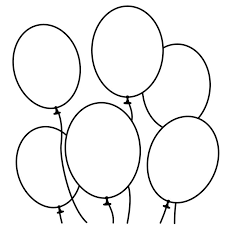 